МУНИЦИПАЛЬНОЕ АВТОНОМНОЕ УЧРЕЖДЕНИЕДОПОЛНИТЕЛЬНОГО ОБРАЗОВАНИЯ ГОРОДА ТЮМЕНИ«ДЕТСКАЯ ШКОЛА ИСКУССТВ «ЭТЮД»КЕЙС«Опыт реализации ситуационного наставничества в рамках подготовки к конкурсу профессионального мастерства среди специалистов в сфере культуры» Наставник: Коновалова Елена Владимировна, заместитель директора по УВРНаставляемый: Рахмеева Елена Абриковна, преподаватель хореографии.Форма наставничества: «ситуационное»г. Тюмень2023Цель Наставничества: участие преподавателя Рахмеевой Елены Абриковны под руководством наставника в конкурсе профессионального мастерства среди специалистов в сфере культуры в номинации «Лучший педагог (преподаватель) дополнительного образования».На подготовительном этапе Наставничества была проведена диагностика затруднений наставляемого преподавателя, выбор форм работы для оказания необходимой помощи на основе анализа выявленных потребностей, составлен график консультаций. Наставником и наставляемым были рассмотрены следующие нормативные документы: - Положение о конкурсе профессионального мастерства среди специалистов в сфере культуры;- Дополнительная предпрофессиональная программа в области хореографического искусства «Хореографическое искусство».Следующим шагом была последовательная помощь в подготовке к этапам конкурса:- создание видео-визитки «Мы рождены, чтоб сказку сделать былью»;- работа над защитой программы, презентацией;- подготовка к открытому уроку (план-конспект урока)На заключительном этапе преподаватель Рахмеева Елена Абриковна стала победителем в конкурсе профессионального мастерства среди специалистов в сфере культуры в номинации «Лучший педагог (преподаватель) дополнительного образования».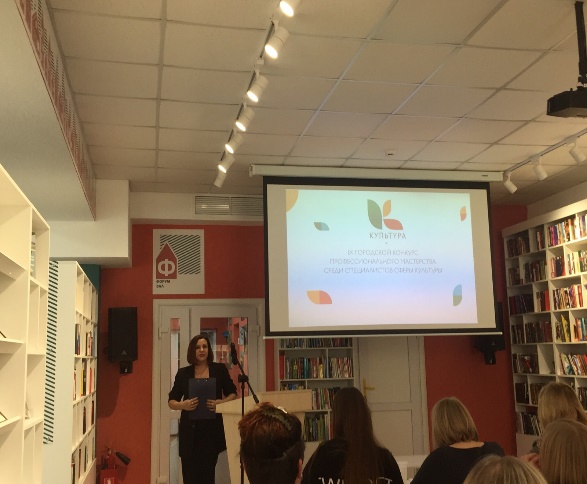 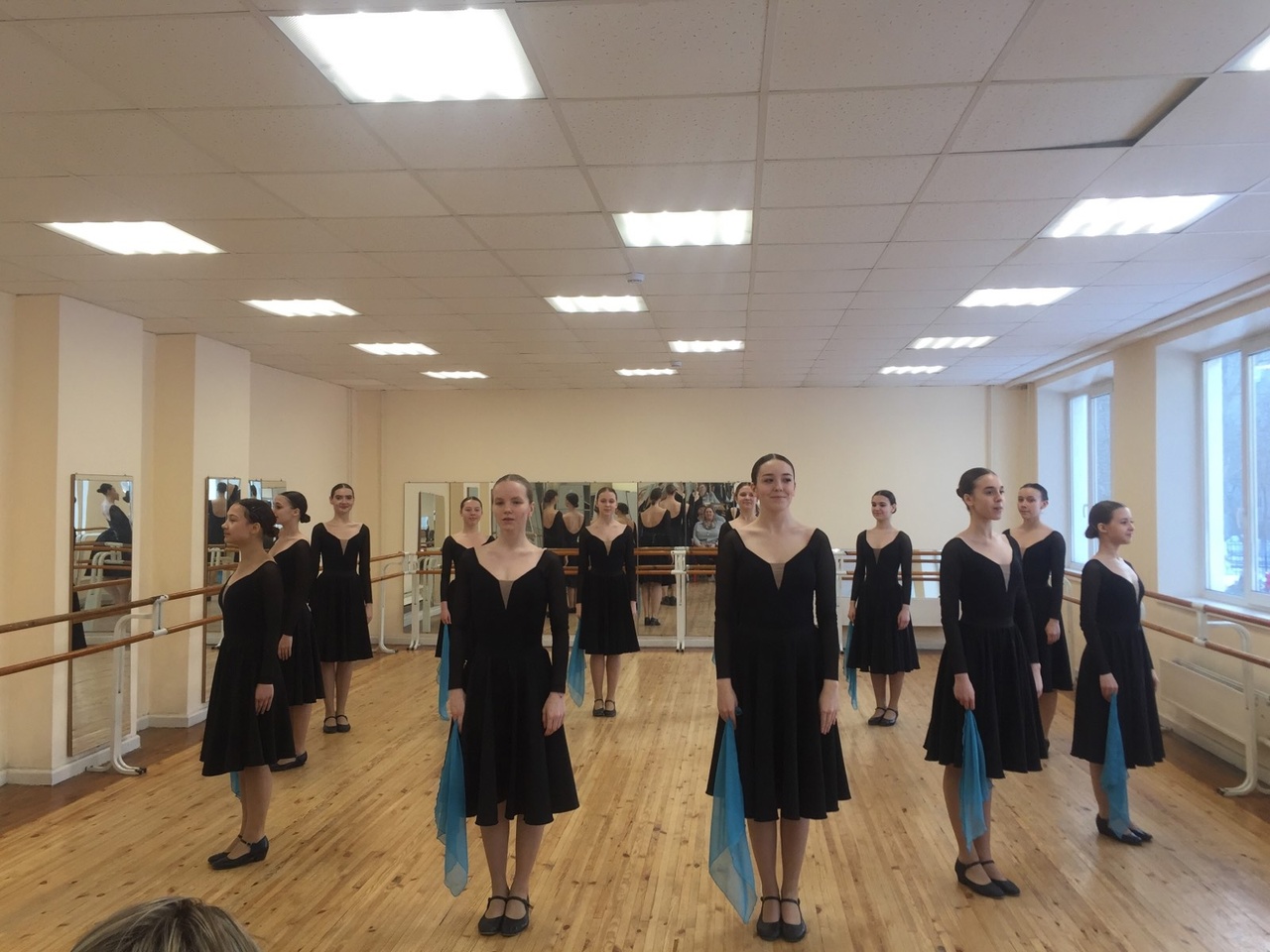 